INDICAÇÃO Nº 2724/2014Sugere ao Poder Executivo estudo para extração e substituição de árvores localizadas na parte interna do Centro de Saúde II Dr. Jeber Juabre, localizado na avenida Sábato Ronsini na vila Linópolis, neste município.Excelentíssimo Senhor Prefeito Municipal,                                   Nos termos do Art. 108 do Regimento Interno desta Casa de Leis, dirijo - me a Vossa Excelência para sugerir que, por intermédio do Setor competente, que seja realizado estudo para extração e substituição de árvores localizadas na parte interna do Centro de Saúde II Dr. Jeber Juabre, localizado na avenida Sábato Ronsini na vila Linópolis, neste município.Justificativa:                            Segundo pacientes e funcionários as árvores estão secas e com risco de cair em cima das pessoas que frequentam o local e também dos carros que ficam estacionados no local.                             As mesmas árvores também estão provocando danos nos muros.Plenário “Dr. Tancredo Neves”, em 06 de agosto de 2.014.Celso Ávila-vereador-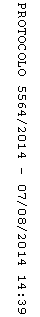 